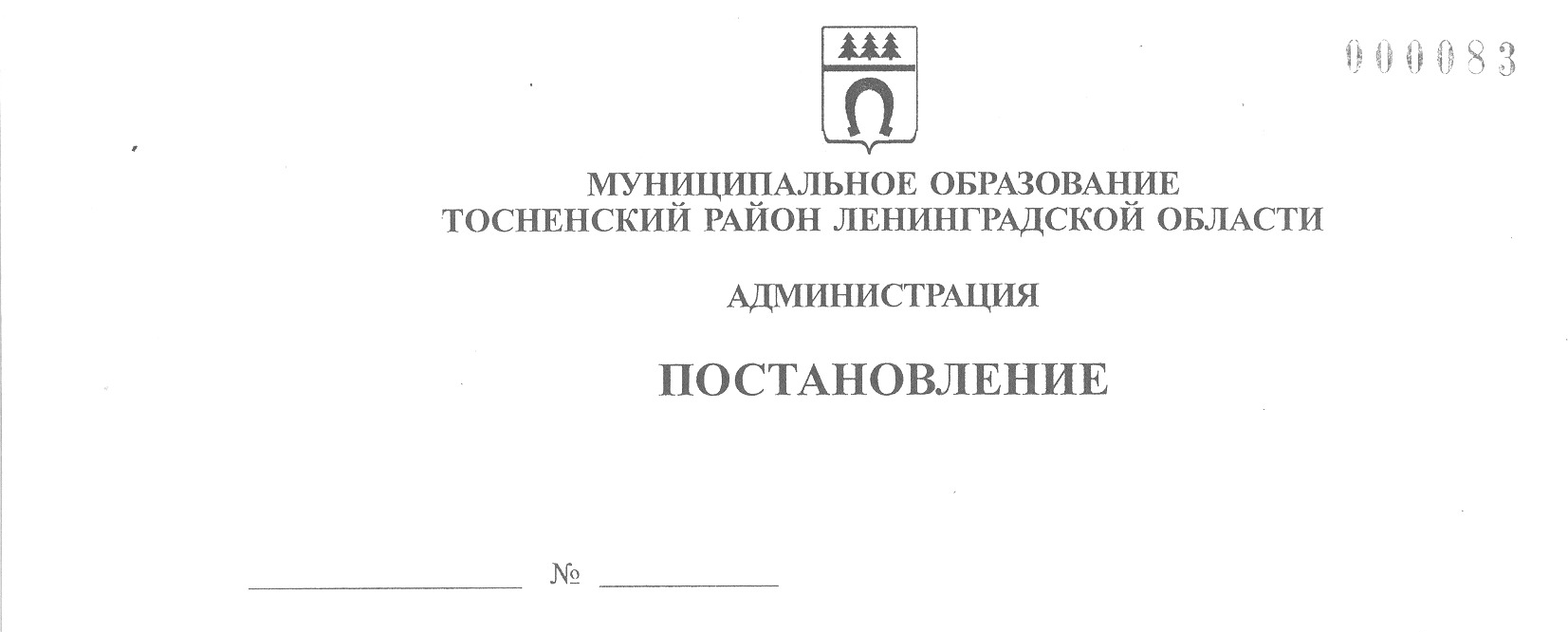 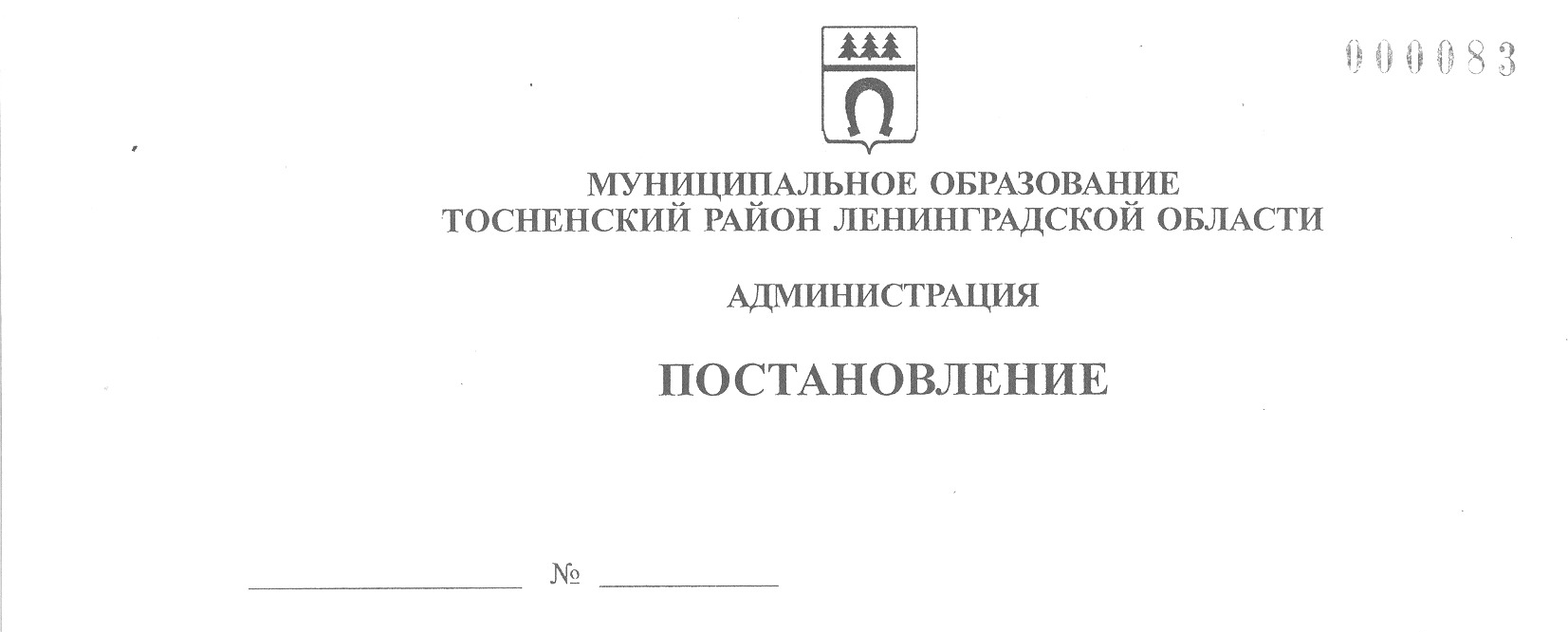 21.05.2021                                   1079-паО внесении дополнений в основной и дублирующий состав медицинскойкомиссии, привлекаемой для освидетельствования граждан, подлежащих призыву на военную службу на территории муниципального образования Тосненский район Ленинградской областиАдминистрация муниципального образования Тосненский район Ленинградской областиПОСТАНОВЛЯЕТ:1. Включить в основной состав медицинской комиссии, привлекаемой для освидетельствования граждан, подлежащих призыву на военную службу, утверждённый постановлением администрации муниципального образования Тосненский район Ленинградской области от 02.03.2021 № 417-па «О подготовке и проведении призыва граждан на военную службу в апреле-июле 2021 года на территории муниципального образования Тосненский район Ленинградской области»:1.1. Кулиша Павла Игоревича – терапевта, врача ГБУЗ ЛО «Тосненская КМБ».1.2. Барановскую Светлану Фёдоровну – невролога, врача ГБУЗ ЛО «Тосненская КМБ».1.3. Прокину Лорианну Сергеевну – стоматолога, врача ГБУЗ ЛО «Тосненская КМБ».1.4. Шестакову Ирину Вячеславовну – психиатра, ГБУЗ ЛО «Ульяновская ПБ».2. Отделу правопорядка и безопасности, делам ГО и ЧС администрации муниципального образования Тосненский район Ленинградской области направить в пресс-службу комитета по организационной работе, местному самоуправлению, межнациональным и межконфессиональным отношениям администрации муниципального образования Тосненский район Ленинградской области настоящее постановление для опубликования и обнародования в порядке, установленном Уставом муниципального образования Тосненский район Ленинградской области.3. Пресс-службе комитета по организационной работе, местному самоуправлению, межнациональным и межконфессиональным отношениям администрации муниципального образования Тосненский район Ленинградской области опубликовать и обнародовать настоящее постановление в порядке, установленном Уставом муниципального образования Тосненский район Ленинградской области4. Настоящее постановление вступает в силу со дня его официального опубликования.Глава администрации                                                                                       А.Г. КлементьевСюткин Александр Васильевич, 8(81361)216049 га